Military Connection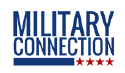 1067 N Mason Rd, Suite 001Creve Coeur, MO 63141www.militaryconnection.comPRESS RELEASEFor Immediate ReleaseFor more information contact:BL, LLCDavid LaidermanPhone: (814) 777 1373Email: david@militaryconnection.comOwners of Veterans Home Care, LLC Acquire Popular Military WebsiteSt. Louis, MO (May 18, 2018) –Veterans Home Care owners Bonnie and Howard Laiderman proudly announce the recent acquisition of Militaryconnection.com, a division of Gregory Media, Inc. to offer a greater range of opportunities and broaden their efforts in helping more veterans, active military, and their families. Both Bonnie Laiderman, founder and CEO of Veterans Home Care and Debbie Gregory, Military Connection founder and Gregory Media CEO established successful businesses by answering a need in the military community. Many active military personnel, veterans and their families fail to access available benefits and opportunities due to a lack of awareness.  MilitaryConnection.com, launched more than 10 years ago, is one of the most comprehensive online directories of resources and information for military, veterans, and their loved ones. It’s currently ranked #26 on the Top 60 Military Websites And Blogs To Follow in 2018 and also named as one of the Top 100 Employment Web Sites by Weddles LLC.“After taking the website to heights that I had only previously imagined, I knew that in the right hands, the sky would be the limit,” said Ms. Gregory.  “Bonnie and I are in lock-step as far as giving back all that we can to the military and veteran community. I look forward to working with her throughout the transition and beyond.”Since 2003, Veterans Home Care has pioneered a unique service model targeted nationwide to 65+ aged veterans or their surviving spouses eligible for the Department of Veterans Affairs (VA) Pension with Aid and Attendance called the VetAssist Program. “Eighty-eight percent of our clients who responded to our survey were unaware of the VA’s Aid and Attendance pension until they heard about the VetAssist Program from Veterans Home Care,”
 said Ms. Laiderman. Veterans Home Care educates veterans on VA Aid and Attendance eligibility and then offers them home care through their national network of more than 2,800 home care agencies.  “We have been looking for strategic ways to broaden our reach, and Militaryconnection.com was an immediate interest of ours,” said Ms. Laiderman. “It’s a great way for us to expand and connect with active military families as well as veterans and leverage our infrastructure to provide additional value throughout their lives.”Ms. Gregory is looking forward to having the time to focus her attention on VAMBOA.org, the Veterans and Military Business Owners Association, a non-profit trade association that she founded with over 7,000 members nationally.The acquisition was completed on April 16, 2018.About MilitaryConnection.comMilitary Connection features thousands of pages of resources and information. There is something for everyone including, but not limited to a job board and virtual job fair, comprehensive post 9/11 GI Bill education information with a directory of thousands of scholarships and a veteran school directory, news, press releases, special events, pay charts, benefits, service directories, commissaries and exchanges, golf courses and more. Military Connection has the honor of working with incredible non-profits to improve the quality of life for those who serve. When the next tour is back home, it's on Military Connection, the “go-to-site.”About Veterans Home Care, LLC Veterans Home Care is dedicated to helping veterans who have proudly served their country, or their surviving spouses, get the benefits they deserve with one of their leading products- the VetAssist Program.  The VetAssist Program streamlines the process of qualification and receipt of benefits for the Department of Veterans Affairs (VA) Aid & Attendance Pension Benefit.  The VetAssist Program helps with care for thousands of veterans every month to afford quality in-home care. Having helped more than 15,000 Veterans and surviving spouses in the last 15 years, nationally, with over a 98% client satisfaction rate. Additionally they have received many awards including; the distinguished Better Business Bureau’s Torch award, the Department of Defense ESGR award, INC 5000 (6 times), as well as other women-owned business recognitions.About VAMBOAVAMBOA, the Veterans and Military Business Owners Association, is a 501(c) 6 non-profit organization. VAMBOA has a national reach, with over 7,000 members, and focuses on supporting Service Disabled Veteran Business Owners (SDVBO), Veteran Business Owners, Military Business Owners and Military Spouse Business Owners to help drive their success and provide them valuable resources and information. VAMBOA connects its members with outstanding corporations seeking a diverse supplier network and focuses on the private sector. VAMBOA is supported by corporate sponsorships and does not charge members any fees.